Сумська міська радаVIІI СКЛИКАННЯ LI СЕСІЯРІШЕННЯвід 27 березня 2024 року № 4605-МРм. СумиРозглянувши звернення юридичної особи, надані документи, відповідно до статей 12, 122, 123, 124, 134 Земельного кодексу України, статті 50 Закону України «Про землеустрій», абзацу другого частини четвертої статті 15 Закону України «Про доступ до публічної інформації», враховуючи наказ Східного міжрегіонального управління Міністерства юстиції України від 23.02.2024 № 141/8 та рекомендації засідання постійної комісії з питань архітектури, містобудування, регулювання земельних відносин, природокористування та екології Сумської міської ради (протокол від 28 липня 2023 року № 66), керуючись пунктом 34 частини першої статті 26 Закону України «Про місцеве самоврядування в Україні», Сумська міська рада ВИРІШИЛА:Надати Акціонерному товариству «Сумиобленерго» () дозвіл на розроблення проекту землеустрою щодо відведення земельної ділянки для подальшої її передачі у користування на умовах оренди за адресою: м. Суми,     вул. Кринична, в районі будинку 2/31, орієнтовною площею не більше 0,0037 га, категорія, цільове та функціональне призначення земельної ділянки: землі промисловості, транспорту, електронних комунікацій, енергетики, оборони та іншого призначення; для розміщення, будівництва, експлуатації та обслуговування будівель і споруд, об’єктів передачі електричної та теплової енергії, в частині розміщення об’єктів транспортування та розподілу (код виду цільового призначення - 14.02); під розміщення КТП-400/6/0,4 кВ. Секретар Сумської міської ради                                                         Артем КОБЗАРВиконавець: Клименко Юрій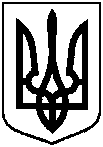 Про надання Акціонерному товариству «Сумиобленерго» дозволу на розроблення проекту землеустрою щодо відведення земельної ділянки за адресою:   м. Суми, вул. Кринична, в районі будинку 2/31, орієнтовною площею не більше 0,0037 га